FORMULARZ OFERTOWY WYKONAWCYna: 			„Świadczenie usług wywozu nieczystości”oferuję wykonanie przedmiotu zamówienia za następujących warunkach:Dane dotyczące Wykonawcy:Nazwa: ......................................................................................................................................Siedziba: ...................................................................................................................................Województwo: ……………………………………..Nr tel.: ..................................................................nr fax-u.: .......................................................Nr tel. komórkowego: ……………………………………………Adres: e-mailowy: ………………………………@..............................................................NIP: ...................................................... REGON: ..............................................Osoba upoważniona do podpisania umowy: ………………………………………………..Osoba upoważniona do kontaktów w trakcie realizacji umowy: ………………………….Dane dotyczące Zamawiającego: TBS Lokum sp. z o.o.ul. Wyspiańskiego 35c– 600 ŚwinoujścieWykonawca zobowiązuje się wykonać usługę na następujących warunkach:1. Za wykonanie przedmiotu umowy oferuję cenę: ……………… zł netto, w tym …..%VAT, co daje łączną sumę ofertową brutto ……. zł.Pojemniki na odpady komunalne mieszane:Pojemniki na makulaturę: Pojemniki na plastik:Dodatkowe usługi na zgłoszenie:Oświadczenia Wykonawcy: OŚWIADCZAM/Y, że zapoznałem/liśmy się z ogłoszeniem, specyfikacją warunków zamówienia (SWZ) załącznikami oraz wyjaśnieniami i zmianami SWZ przekazanymi przez Zamawiającego i uznaję/my się za związanych określonymi w niej postanowieniami i zasadami postępowania.OŚWIADCZAM/Y, iż wybór naszej oferty jako najkorzystniejszej: nie prowadzi do powstania u zamawiającego obowiązku podatkowego, zgodnie z przepisami o podatku od towarów i usług*,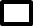 prowadzi do powstania u zamawiającego obowiązku podatkowego, zgodnie z przepisami o podatku od towarów i usług*.*W przypadku, gdy Wykonawca:nie zaznaczy żadnej części zdania powyżej Zamawiający uzna, że wybrana oferta nie prowadzi do powstania u zamawiającego obowiązku podatkowego, zgodnie z przepisami o podatku od towarów i usług,zaznaczy, że wybór jego ofert prowadzi do powstania u Zamawiającego obowiązku podatkowego, zgodnie z art. 225 ust. 2 ustawy PZP, Wykonawca ma obowiązek wskazać:nazwę (rodzaj) usługi, której świadczenie będzie prowadziło do powstania u Zamawiającego obowiązku podatkowego,wartość usługi bez kwoty podatku, stawkę podatku od towarów i usług, która miałaby zostać zastosowana. OŚWIADCZAM/Y, że cena ofertowa brutto została obliczona zgodnie z zasadami zawartymi w SWZ oraz oświadczamy, że w cenie ofertowej brutto uwzględniliśmy wszystkie koszty niezbędne do prawidłowego wykonania zamówienia.OŚWIADCZAM/Y, że dysponujemy osobami z wszelkimi niezbędnymi, wymaganymi przepisami, kwalifikacjami i uprawnieniami dla prawidłowej realizacji przedmiotu zamówienia oraz sprzętem do wywozu odpadów stałych i płynnych z aktualnymi badaniami technicznymi. OŚWIADCZAM/Y, że pozostaję/emy związani ofertą do dnia wskazanego w SWZ tj. do dnia 13 stycznia 2023 r.OŚWIADCZAM/Y, że zapoznałem/liśmy się z projektem umowy, stanowiącym załącznik nr 3 do SWZ i zobowiązuję/my się, w  przypadku wyboru naszej oferty, do zawarcia umowy zgodnej z niniejszą ofertą, na warunkach określonych w SWZ, w miejscu i terminie wyznaczonym przez Zamawiającego.OŚWIADCZAM/Y, że wypełniam/y obowiązki informacyjne przewidziane w art. 13 lub art. 14 RODO wobec osób fizycznych, od których dane osobowe bezpośrednio lub pośrednio pozyskałem w celu ubiegania się o udzielenie zamówienia publicznego w niniejszym postępowaniu.OŚWIADCZAM/Y, że wyrażam/y zgodę na przetwarzanie moich danych osobowych zawartych na potrzeby niniejszego postępowania (dotyczy Wykonawcy będącego osób fizyczną, Wykonawcy będącego osobą fizyczną prowadzącą jednoosobową działalność gospodarczą, pełnomocnika wykonawcy będącego osobą fizyczną).OŚWIADCZAM/Y, że :              NIE ZAMIERZAM/Y powierzać podwykonawcom do wykonania żadnej części niniejszego zamówienia;NASTĘPUJĄCE CZĘŚCI niniejszego zamówienia zamierzamy powierzyć podwykonawcom: (Wykonawca może powierzyć wykonanie zamówienia Podwykonawcom, z wyjątkiem przypadku, gdy ze względu na specyfikę przedmiotu zamówienia Zamawiający zastrzeże w specyfikacji warunków zamówienia, że część lub całość zamówienia nie może być powierzona Podwykonawcom):Nazwa podwykonawcy, (jeśli jest znana): ________________________________Nazwa części zamówienia powierzona podwykonawcy  ____________________OŚWIADCZAM/Y, że jestem/śmy:mikro przedsiębiorcą,małym przedsiębiorcą,średnim przedsiębiorcą,dużym przedsiębiorcą,pochodzi z innych państw członkowskich Unii Europejskiej,pochodzi z państw niebędących członkami Unii Europejskiej.(Podstawa prawna – ustawa z dnia 30 kwietnia 2018 r. Prawo przedsiębiorców Dz. U. z 2021 r., poz. 162)Załączam/my następujące dokumenty:…………………………………………………………………………………………………...Inne, istotne informacje Wykonawcy:…………………………………………………………………………………………………... Dokument przekazuje się w postaci elektronicznej i opatruje się kwalifikowanym podpisem elektronicznym, podpisem zaufanym lub podpisem osobistym.Lp.AdresIlość pojemnikówHarmonogram wywozówIlość wywozu w okresie trwania umowaCena jednostkowa nettoStawka podatku VAT Wartość całkowita nettoWartość całkowita brutto1.Wyspiańskiego 35c1 x 1100 l4 x w m-cu482.Dąbrowskiego 41 x 1100 l4 x w tyg.1923.Piastowska 62-62a4 x 120 l4 x w m-cu48Razem:Razem:Razem:Razem:Razem:Razem:Razem:Lp.AdresIlość pojemnikówHarmonogram wywozówIlość wywozu w okresie trwania umowaCena jednostkowa nettoStawka podatku VAT Wartość całkowita nettoWartość całkowita brutto1.Wyspiańskiego 35c 1 x 1100 l1 x w m-cu 122.Dąbrowskiego 41 x 1100 l1 x w tyg.483.Piastowska 62-62a1 x 120 l1 x w m-cu12Razem:Razem:Razem:Razem:Razem:Razem:Razem:Lp.AdresIlość pojemnikówHarmonogram wywozówIlość wywozu w okresie trwania umowaCena jednostkowa nettoStawka podatku VAT Wartość całkowita nettoWartość całkowita brutto1.Wyspiańskiego 35c1 x 1100 l4 x w m-cu48Razem:Razem:Razem:Razem:Razem:Razem:Razem:Lp.RodzajJedn. miarySzacunkowe ilości zapotrzebowania w czasie trwania umowyCena jednostkowa nettoStawka podatku VATWartość całkowita netto Wartość całkowita brutto1.Wywóz nieczystości płynnych z budynku przy ul. Bunkrowej 2 i przy ul. Ludzi Morza 2-4m3602.Odbiór worków na odpady mieszane 120 lszt.73.Odbiór worków Big-Bag na odpady mieszaneszt.144.Podstawienie i odbiór kontenerów o poj. 7m3 odpady mieszaneszt.55.Wywóz papy (worek big-bag)szt.26.Wywóz gruzu (worek big-bag)szt.107.Wywóz odpadów komunalnych wielkogabarytowych znajdujących się poza lokalami i pomieszczeniami wystawionych  obok budynkum32508.Wywóz odpadów komunalnych i wielkogabarytowych, np. po eksmisjach, w tym:szt.10 lokali8aRoboczogodzinah2008bsamochód dostawczyh508copróżnianie lokali z pozostałych nieczystościh508dKoszt składowania odpadów komunalnych na wysypiskum3250Razem:Razem:Razem:Razem:Razem:Razem: